SANT KARSHNI PUBLIC SCHOOL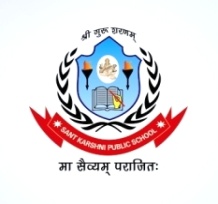 Jalesher Road SadabadAffiliated to CBSE (No.-2131984)Ph. 7830730300, 7500401700Email.id:- kpssadabad@gmail.comWebsite: www.santkarshnipublicschool.inSUMMER HOLIDAY HOMEWORK(2021-22)CLASS- XENGLISHDescribe the following words in 300 wordsApartheid (Refer ‘Nelson Mandela: A long walk to freedom)Imprisonment (Refer ‘ A tiger in the zoo) Write a short story in about 350-400 words on the basis of the cue given below: Oxygen crisis during Pandemic Covid-19Write ten sentences using phrasal prepositions:Write a letter in about 100-150 words to the municipal commissioner of Agra complaining against the sanitization of the colonies in Agra and asking them for their improvement. Prepare a pie chart explaining the factors responsible for fungus (Black, yellow and white) fgUnh f{kfrtiz01& lwjnkl th dk thou&ifjp; fy[ksaAiz02& usrkth dk p”ek *uked dgkuh dk lkj vius “kCnksa esa fyf[k,A iz03& *ekrk dk vk¡py uked dgkuh ds vuqlkj cPpksa dh tks nqfu;k jph xbZ gS og vkids cpiu dh 	nqfu;k ls fdl rjg fHkUu gS\Maths Holiday Home workSolve all examples of chapter 1, 2,3PHYSICSQues.1:-state ohm's law .how can it be verified experimentally that it hold good under all condition. CommentQues.2:-drive and expression for equivalent resistance in series and parallel combination of resistorsQues.3:- what do you understand by ammeter and voltmeter?Ques.4:-solve NCERT questions and example of chapter- 1Ques.5:-draw the labelled diagram of an electric circuit comprising of a cell, a register ,an ammeter, a voltmeter and a closed switch.Biology 1. What is succus entericus? 2. Where is tricuspid valve found? 3. What is the functional unit of lung? 4. Which half of human heart has deoxygenated blood? 5. What type of blood is carried by blood vessels to lungs? 6. Define fermentation. 7. What do you mean by double circulation? 8. What is the role of acid in our stomach? 9. How are oxygen and carbon-dioxide transported in human beings? 10. Describe the structure and functioning of nephrons. 11. Give any two commercial uses of auxins. 12. What are receptors for taste called? 13. Name the fluid present in the cavities of brain. 14. What are plant hormones? 15. Name the parts which constitute the hind brain. 16. Define reflex action. 17. Define coordination. 18. Name the hormone secreted by the thyroid gland and mention its function. 19. Differentiate between nervous system and endocrine system. 20. Describe in detail the structure of a neuron with diagram.Chemistry1. On adding hydrochloric acid to copper oxide the solution formed is blue green. Predict the compound formed and write reaction? 2. What is aqua-regia? 3. What are the conditions that promote corrosion? 4. Tell whether the heat is evolved or absorbed when quick lime is added to water? 5. What is the milk of magnesia? 6. What happened when lead nitrate heat , explain and write the reaction? 7. Name the chemical used in acid fire extinguisher and gas evolved from it? 8. Why do we store silver chloride in dark coloured bottles? 9. What is the PH of the following salt solutions? a) Salt made of strong acid and strong base. b) Salt made of strong acid and weak base. 10. Balance the following chemical equations: a) KMnO4 + HCl → KCl + MnCl2+ Cl2 + H2O b) Al+ HCl → AlCl3+ Cl2 11. Write the chemical reaction when calcium hydroxide react with carbon dioxide in small amount and in excess? 12. Which bases are called alkalis? Give two examples? 13. A magnesium ribbon is burnt in oxygen to give a white compound X by emission of light, write X and balanced chemical equation? 14. During summer season, a milkman usually adds a very small amount of baking soda to fresh milk. Give reason. 15. What are antacids? Give one examples? 16. What happens when a piece of a) Zinc metal is added to copper sulphate solution? b) Aluminium metal is added to dilute hydrochloric acid? c) Silver metal is added to copper sulphate solution? 17. Give the chemical names of acids present in: a) Ants 			b) lemon 		c) milk 			d) tomato 18. Give one example each of the following reactions: a)Combination reaction 			b) Redox reaction c) Double displacement reaction 		d) Decomposition reaction e) Displacement reactionS.StComplete all map workAnd prepare maps of Asia and  EuropeAlso prepare a report onTrades before introduction of money , changes brought in by introduction of money and different forms  of money  since it's introduction .